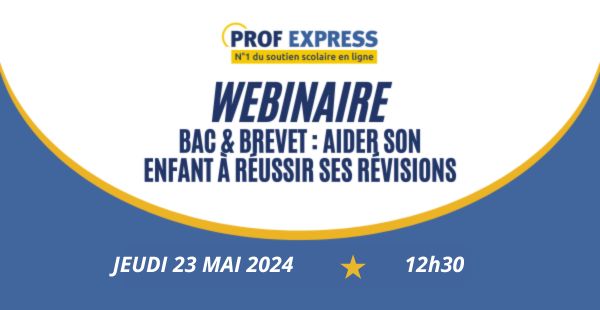 Le Bac et le Brevet approchent ! C'est un moment important pour votre enfant. Et pour vous aussi ! Vous vous inquiétez de la qualité de ses révisions ? Vous souhaitez l'aider au mieux à réussir cette période pour arriver prêt ou prête le Jour J ? 

En une heure, Violaine Manconi, coach scolaire et parental de Prof Express, répondra à toutes les questions que vous vous posez sur les révisions : Comment aider son enfant à (enfin) se mettre au travail ?Comment faire en sorte qu'il ou elle reste concentré(e) sur ses révisions ?Au fait, comment on fait pour bien réviser ?Bien manger et bien dormir, c'est important aussi ?C'est quoi les stratégies qui fonctionnent pour un parent qui veut aider son enfant sans le ou la braquer ?
Ne manquez pas l'occasion de découvrir comment aider votre enfant à renforcer ses méthodes et sa motivation pour maximiser ses résultats. 

Ce webinaire est gratuit. Inscription obligatoire.

Je m’inscris gratuitement au webinaire